Конспект НОД по развитию речи в подготовительной к школе группе«Птицы-друзья нашего детства».Воспитатель: Казанцева Валентина ВладимировнаЦель: Продолжать учить детей давать полные ответы на поисковые вопросы, использовать в ответах однородные члены предложения, составлять рассказ по картинкам, соблюдать последовательность, отгадывать загадки. Воспитывать доброе отношение к окружающему нас миру.Предварительная работа:Беседа о зимующих и перелётных птицах, заучивание стихотворения Мирясовой  «Зима»,  рассматривание картинок и иллюстраций, отгадывание загадок, составление рассказов по картинкам, аппликация и рисование птиц.Материал к занятию:Картинки, плёнка, телевизор, посылка, деревья.Ход занятия:В. Ребята, сейчас я вам загадаю загадки, а вы ответите мне, о чём же мы будем говорить на занятии.1 .И в лесу, заметьте, дети,Есть ночные сторожа.Сторожей боятся этих Мыши, прячутся дрожа!Очень уж суровы Филины и ...(совы).2.Чик-чирик!К зёрнышкам прыг!Клюй, не робей!Кто это? (воробей).З. На шесте - дворец,Во дворце-певец (скворец).4. Эта хищница болтлива,Воровата, суетлива,Стрекотунья, белобока,А зовут её... (сорока).5.Зимой на ветках яблоки!Скорей их собери!И вдруг впорхнули яблоки,Ведь это... (снегири).В-ль: Правильно ребята, я загадала вам загадки о птицах. Тема нашего занятия: «Птицы друзья нашего детства».« Пусть птицы нам поют без нот. Пусть поют без слов я знаю всё, о чём поёт щегол на ветке соловей малиновка и дрозд ты гнёзда разорять не смей, Не трогай птичьих гнёзд!»А скажите ребята, на какие две группы делятся птица)	зимующиеб)	перелётныеНазовите перелётных птиц( скворцы, грачи, ласточки, кукушка, журавли и т. д.).Назовите зимующих птиц (сова, синица, воробьи, снегири, сорока, глухари).Вы скоро пойдёте в школу, а как вы думаете, если бы у птиц была школа, как она называлась? (птичья ) Правильно, школа - птичья, но гнездо... (птичье), Хвост... (птичий), песни ...( птичьи ).Давайте подойдём к дереву. Здесь находится « Птичья школа». Если детей в школе учат писать, читать, решать задачи, а чему же учат птенцов в птичьей школе? (рассматривание карточек- схем)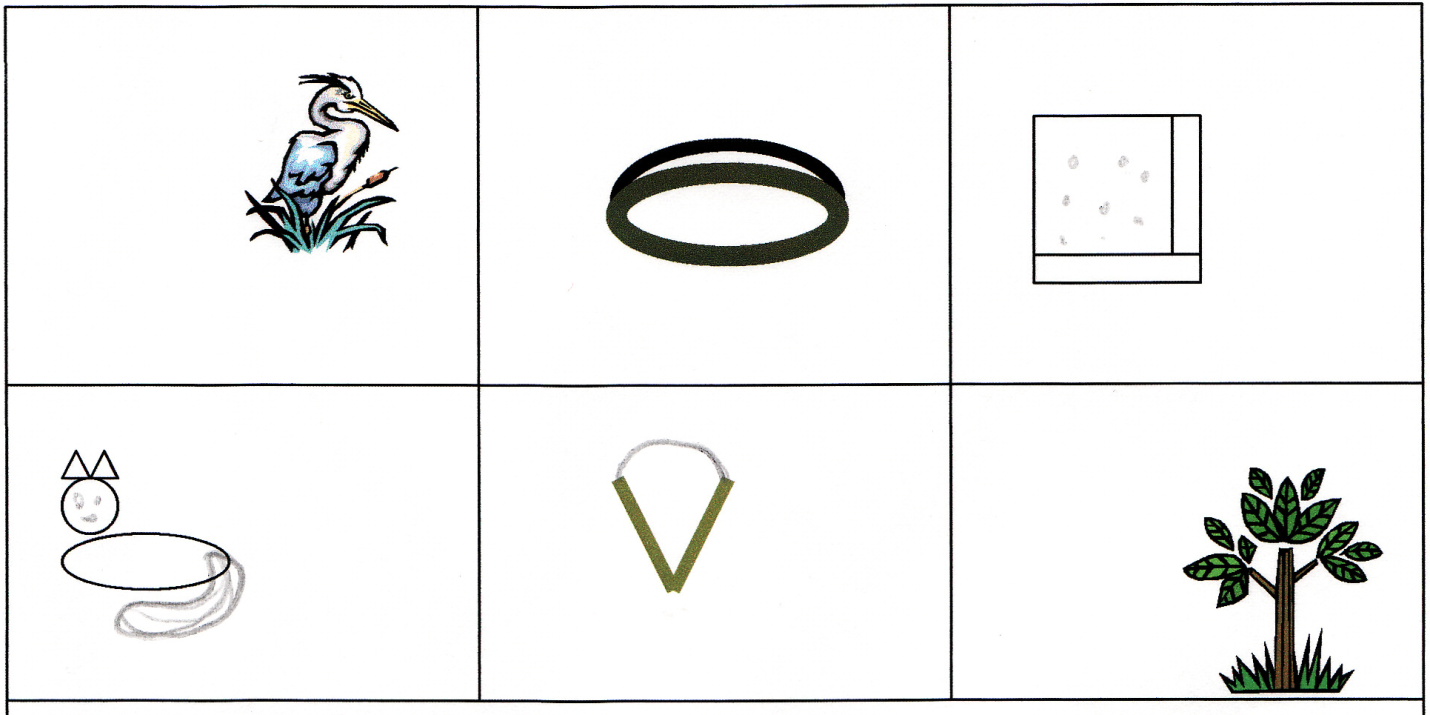 В. А теперь ребята вы должны узнать о какой птице идет речь.«У меня черные перья,Белая грудка,Длинный хвост,Я трещу без остановкиПриношу лесные новости на хвосте. Кто я»? (сорока) (ребенок сидит в костюме за ширмой в костюме и говорит слова.)В. Молодцы ребята!Вы узнали птицу сороку.В. Лесная почта доставила нам посылку. Давайте посмотрим, что же там есть.А в посылке есть письмо с загадками.«Я рыжая, быстрая, ловкая, прыгаю с ветки на ветку и зовусь я – белкой.Ребята в гости к нам пришли белочка и зайка, подощли лесные жители к березе и увидели очень красивую птицу Они долго рассматривали птицу, а затем зайчик спросил : «Ты кто?»-Я птица и зовут меня - снегирь.Мы прилетели с первым снегом.Пока снегирь разговаривал с белкой, на дерево прилетела стая птиц. Они клевали семена клена, перелетали с ветки на ветку, пели песни, собирали на снегу ягоды рябины и бузины.-А почему вы все разные, у одних грудки красные, а у других коричневые? - спросила белочка.Этим цветом самочки отличаются от самцов. Летом мы строем гнезда и высиживаем птенцов.-Какие-то	эти птицы неповоротливые. Только едят да сидят - говорил заяц.-Нет, нет - возразила белочка. Посмотри на этих гордых птиц. Их полет похож на песню.Стая птиц прилетела и села на березу. И береза стала похожа на новогоднюю елку с красивыми, красными шарами. Снегири о чем-то перекликались на ветках березы, радуя всех зверей.В. Вот и закончился наш фильм. А скажите ребята, как мы с вами можем помочь птицам перезимовать в суровые зимы.Д. Кормить птиц крошками хлеба, делать кормушки, привязывать кусочки сала к веткам.В. Правильно ребята! Давайте беречь нашу природу, наших зверей и птиц. И тогда мир будет еще прекраснее.